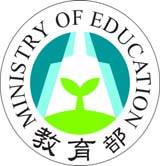 An Introduction toThe Taiwan Scholarship Program（2017）2017.01.03 By Taipei Mission in Sweden, Education DivisionThis version is according to the Taiwan Scholarship Guidelines.                                              I. PurposeBy providing study Opportunities for a wide range of disciplines at ’s universities and colleges, the Taiwan Scholarship Program aims to:(i). Encourage outstanding Swedish students to undertake degree programs in .(ii)Promote knowledge, understanding and friendship of people between  and .(iii)Explore opportunities to increase academic and educational links with international institutions of higher learning.      The Taiwan Scholarship Program for Swedish applicants is provided by the Ministry of Education（R.O.C.）II. Types of Scholarships    Postgraduate programs（Master/Doctoral Degree）. III. Value The MOE awards outstanding Swedish students undertaking postgraduate studies in  by awarding each recipient of the  scholarship the following:(i) Tuition and payment of academic fees, including credit fee . Upon validation of tuition and above fees, the MOE awards each recipient per semester up to NTD40,000. If the total amount of these fees should exceed NTD40,000, the remainder of all costs shall be the recipient’s responsibility. Tuition and academic fees do not include any of the following: administration fees, thesis advising fees, insurance premiums, accommodation, Internet access, all of which are payable by the recipients. (ii) Subsistence allowance: The MOE offers each recipient undertaking postgraduate studies a monthly stipend of NTD20,000.IV. Duration of Scholarships    (i)The maximum period of each scholarship is 2 years for master programs, and 4 years for doctorate programs. The maximum length of the total awards for each recipient undertaking a combination of studies is 5years.    (ii)Annual award periods begin on September 1st and continue until August 31st of the following year. Recipients must arrive in  and enroll at their admitting universities/colleges within this period unless delays have been approved by the relevant institutions and the MOE. If recipients fail to arrive in  for registration during this period, their award will be revoked with no deferrals.    (iii)Subsistence allowances begin from the month of the recipients’ registration at the universities/colleges and end when the award period expires or upon the recipients’ graduation, withdrawal, suspension, expulsion, or revocation of the scholarship.V. Eligibility    (i)Applicants must be a Swedish national with a bachelor degree(s), with an excellent academic record, and be of good moral character.    (ii)Applicants are ineligible if they meet the following criteria:Are R.O.C. nationals or overseas Chinese studentsAre already registered or have obtained student status at any university/college in . Graduating students pursuing further studies are exempt from this rule.Have already studied in  for the same level of degree as the one in which they currently intend to enroll.Are exchange or dual/joint degree students admitted in accordance with academic cooperation agreements between local universities/colleges and international universities/colleges.Have been a recipient of the Taiwan Scholarship for over a total of five years.Have had, in the past, their Taiwan Scholarship or Huayu Enrichment Scholarship from the MOE revoked.Are recipients of any other scholarship or subsidy offered by the  government or education institutions in . This excludes subsidies offered by universities/colleges to cover tuition and other fees exceeding the scholarship limit.    (iii)Applicants should apply directly for admission within the application periods specified by each university/college.VI. Application and Selection Process(1)The application period is from February 1st through March 31st, 2017. Applicants must send their completed documents by post to the address below and marked “Taiwan Scholarship Program ” on the envelope.  in  ,Education DivisionWenner Gren Center 18tr. Sveavagen 166, 113 46 Stockholm  (2)Application Documents:     A complete application includes the following materials: Taiwan Scholarship Application Form (available at the   in  , Education Division,)A copy of the applicant’s passport or other nationality certificates.A copy of the highest degree and academic transcripts(should be showed the achievement of an undergraduate GPA of 3.0 or above, and a postgraduate GPA of 3.5 or above (on a 4.5 scale).), and the provisions in Subparagraph 2 of Paragraph 1 of Article 7 of the MOE Regulations Regarding International Students Undertaking Studies in  shall be complied with. Documents in a language other than Chinese or English must be translated into Chinese or English and the translated documents must be authenticated.A copy of admission application materials to universities/colleges in  (e.g., copies of application fee remittance, application form, receipt of application from universities/colleges, e-mails, ).A copy of a language proficiency certificate:For applications to not all-English programs, a copy of results or certificate for the “Test of Chinese as a Foreign Language” (TOCFL) Level 3 of Band B or above. Applicants who cannot take the TOCFL in Sweden due to geographical constraints shall apply for the TOCFL at their own expense and submit the test results or certificate to the schools by the end of the first semester after arriving Taiwan. For applications to all-English programs, the test results or certificate may be exempted by submission of TOEFL test scores or other English language proficiency exam documents or an English program diploma (English-speaking nationals are exempt from this rule) recognized by the local government. Applicants to all-English programs shall be recognized by the MOE. http://www.studyintaiwan.org/event/sit85/index.html#/home/If not, the applicant shall directly obtain his/her all-English program document authorized by the applying school (not units on campus) from the applying university/college.Two letters of reference, signed and sealed in envelopes (i.e. from the principals, professors, or supervisors). Photo copies and email submissions of letters of recommendation will not be considered.    (3) The application period is from February 1st through March 31st of 2017.    (4)For the application, the applicant must send all completed documents to   in , Education Division.    (5)Upon reviewing applications and conducting interviews, the   in , Education Division will select successful candidates and alternate candidates which will be placed on a waiting list. Candidates and their awarding universities/colleges are to be notified by May 31st of 2017.    (6)Successful candidates should submit a copy of their letter of admission to Taipei Mission in Sweden, Education Division for verification by June 20th of 2017; should candidates fail to submit this letter within the specified time period, the candidates must submit a written explanation and request verification from Taipei Mission in Sweden, Education Division. Failure to be admitted into a university/college will result in a suspension from the Scholarship Program. Failure to submit documents within the specified time period will result in disqualification, and the candidates on the waiting list will be offered a scholarship.VII.  Renewal   The process for continuing scholarship benefits is as follows:(i)Each university/college should review recipients’ award qualifications for the second  semester of the academic year and evaluate each recipient’s academic and conduct performances by February 28th of each year and notify the recipients and the MOE designated office within seven days. In addition, by September 10th of each year, universities/colleges should submit the renewal lists to the on-line Taiwan Scholarship Information Platform to secure funding.    (ii)Recipients shall be granted renewal if they have achieved the following results:A minimum total average of 80% per semester’s coursework for postgraduates; universities/colleges may set their own higher standards.For recipients in the 3rd year of their doctoral programs, this evaluation should be conducted in accordance with the regulations of their individual institutions.    (iii)If recipients have been admitted to the next level of study by their attending universities/colleges prior to the expiration of their scholarships, the attending universities/colleges must submit the scholarship application forms filled out by the recipients, their academic transcripts in Taiwan, and proof of admission, to the MOE for change of scholarship levels and terms. The MOE will notify the universities/colleges, the MOE designated office and relevant representative offices. For the relevant regulations, please check the MOE Taiwan Scholarship Program Guidelines.(revised by the MOE on 2015.Dec.09)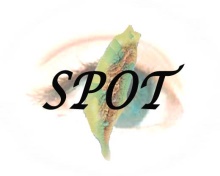           臺灣獎學金申請表APPLICATION FORM FOR A TAIWAN SCHOLARSHIP (2017)INSTRUCTIONS:This application form should be typed and completed by the applicant. Each question must be answered clearly and completely. Detailed answers are required in order to make the most appropriate arrangements. If necessary, additional pages of the same size may be attached.  本表請申請人詳實工整填寫，慎勿遺漏，以利配合作業，如有需要，申請人可自行以同款紙張加頁說明。Please check. 請選以下選項1. PERSONAL DATA 個人基本資料2. LANGUAGE PROFICIENCY語言能力               3. EDUCATIONAL BACKGROUND 教育背景          4. REFERENCES 推薦單位 (人) 資料5. PREVIOUS EMPLOYMENT (Use one line for each position) 工作經歷6. PRESENT EMPLOYMENT 現職狀況7. UNIVERSITY/DEPARTMENT, YOU PLAN TO ATTEND IN TAIWAN擬就讀大學校院系所Note ：Applicants should apply directly for admission within the deadlines specified by each university/college listed in the “Association of Taiwan Scholarship Program Schools” (see Appendix 1). Applications for admission outside of the universities/colleges participating in the  Scholarship Program are automatically disqualified and will not be returned.         For information about application contact us by calling 08-328200 and email: education@tmis.se8. PLEASE BRIEFLY STATE YOUR STUDY PLAN WHILE IN TAIWAN請簡述在臺讀書計畫（Please type in one A4 paper and attach it into this form）9. DECLARATION: I declare that: I am neither concurrently an ROC national, nor an overseas compatriot of the ROC;I am not currently undertaking studies in  for the same educational level as the scholarship type for which I am applying;I am not applying for this scholarship as an exchange student resulting from an agreement signed between my home institution and any  university/college;The information I have given on this application is complete and accurate to the best of my knowledge.10. CHECK LISTApplication Form.A copy of the applicant’s passport or other nationality certificates. A copy of the highest degree and academic transcripts.(including the GPA record.)A copy of admission application materials to universities/colleges in  A copy of a language proficiency certificate: 1. A copy of results or certificate for the “Test of Chinese as a Foreign Language” (TOCFL) Level3 or above. 2. For applications to all-English programs, a copy of TOEFL test scores or other recognized English language proficiency exams or degrees awarded in English must be submitted. English-speaking nationals are exempt from this rule. Two letters of reference signed and sealed in envelopes (i.e. from the principals, professors, or supervisors). Photo copies and email submissions of letters of recommendation will not be considered.Additional documents as specified by the individual representative offices.※ Contact us：  in , Education Division.Wenner Gren Center 18tr. Sveavägen 166, 113 46, StockholmTel: +46-08-328200 Email: education@tmis.se Which type of scholarship are you applying for? Master Scholarship碩士獎學金 ( 20,000NTD/month, 2 years maximum )Doctoral Scholarship 博士獎學金( 20,000NTD/month, 4 years maximum )a.NAME姓名Title 稱謂： Mr./Mrs./Ms.Surname（Last name）姓：Given Name(s) 名：Chinese Name 中文姓名：Title 稱謂： Mr./Mrs./Ms.Surname（Last name）姓：Given Name(s) 名：Chinese Name 中文姓名：Please attach a recent photograph taken within the last 3 months.最近三個月相片b. CITY and COUNTRY OF BIRTH 出生.城市及國別Please attach a recent photograph taken within the last 3 months.最近三個月相片c. NATIONALITY國籍*Note: If one or both of your parents was an ROC national at the time of your birth, you are an ROC national as well and therefore not eligible to apply.*Note: If one or both of your parents was an ROC national at the time of your birth, you are an ROC national as well and therefore not eligible to apply.*Note: If one or both of your parents was an ROC national at the time of your birth, you are an ROC national as well and therefore not eligible to apply.d. PARENTS’ INFORMATION
家長資料FATHER 父MOTHER 母MOTHER 母d. PARENTS’ INFORMATION
家長資料Name姓名:Nationality國籍:Place of Birth出生地:Name姓名:Nationality國籍:Place of Birth出生地:Name姓名:Nationality國籍:Place of Birth出生地:e. CONTACT INFORMATION聯絡地址、電話、電子郵件Permanent Address永久地址：Mailing Address (If different from above)郵寄地址：Telephone電話：               E-mail電子郵件：Cell  phone 手機: Permanent Address永久地址：Mailing Address (If different from above)郵寄地址：Telephone電話：               E-mail電子郵件：Cell  phone 手機: Permanent Address永久地址：Mailing Address (If different from above)郵寄地址：Telephone電話：               E-mail電子郵件：Cell  phone 手機: f. SEX性別            □ Male 男       □ Female女□ Male 男       □ Female女□ Male 男       □ Female女g. MARITAL STATUS
  婚姻狀況 □ Single單身       □ Married 已婚□ Single單身       □ Married 已婚□ Single單身       □ Married 已婚h. DATE of BIRTH 
生日  (Day日／Month 月／Year 年):                       (Day日／Month 月／Year 年):                       (Day日／Month 月／Year 年):                     i. PAST RESIDENCE in TAIWAN居住臺灣□Never 否;  □Yes, from           (dd/mm/yr) to           (dd/mm/yr).是，起迄日期reason for residence居住事由:□Never 否;  □Yes, from           (dd/mm/yr) to           (dd/mm/yr).是，起迄日期reason for residence居住事由:□Never 否;  □Yes, from           (dd/mm/yr) to           (dd/mm/yr).是，起迄日期reason for residence居住事由:j.  Scholarship/ Huayu Enrichment Scholarship Award History臺灣獎學金/華語文獎學金受獎紀錄□None 無;  □Yes, from           (dd/mm/yr) to           (dd/mm/yr);是，起迄日期Type(s) of Scholarship Awarded:□None 無;  □Yes, from           (dd/mm/yr) to           (dd/mm/yr);是，起迄日期Type(s) of Scholarship Awarded:□None 無;  □Yes, from           (dd/mm/yr) to           (dd/mm/yr);是，起迄日期Type(s) of Scholarship Awarded:k. HEALTH CONDITION
健康狀況□ Excellent     □ Good    □ Fair □ Excellent     □ Good    □ Fair □ Excellent     □ Good    □ Fair l CHRONIC DISEASES 慢性病□  None無    □  Yes有─Please specify請指明：□  None無    □  Yes有─Please specify請指明：□  None無    □  Yes有─Please specify請指明：m. CONTACT PERSON, IN CASE OF AN EMERGENCY   緊急事件聯絡人Name姓名:                             Relationship 關係:Address地址:Telephone 電話:                          E-mail 電子郵件:Cell phone 手機:Name姓名:                             Relationship 關係:Address地址:Telephone 電話:                          E-mail 電子郵件:Cell phone 手機:Name姓名:                             Relationship 關係:Address地址:Telephone 電話:                          E-mail 電子郵件:Cell phone 手機:LANGUAGEPROFICIENCY   語言能力COMPREHENSION聽COMPREHENSION聽COMPREHENSION聽READING 讀READING 讀READING 讀WRITING 寫WRITING 寫WRITING 寫SPEAKING 說SPEAKING 說SPEAKING 說LANGUAGEPROFICIENCY   語言能力Excellent
優Good良Fair
可Excellent優Good良Fair可Excellent優Good良Fair可Excellent優Good良Fair
可CHINESEENGLISH(Other, please state)Level 程度Name of Institution
校名Country &City 地點Period of Enrollment  
修業年限Undergraduate Level Education 大學Graduate Level Education 研究所Name 姓名Position職務Telephone , E-Mail or Mailing Address電話及郵電地址Position 職務Company/Organization機構名稱Period of Employment
服務期間 Responsibilities 工作說明a. COMPANY/ ORGANIZATION  機構名稱b. POSITION 
職稱c. From起始日期d. CONTACT   INFORMATION
聯絡資訊Address 地址：Telephone 電話：                     Cell phone 手機:Fax 電傳：                           E-mail 電子郵件：Address 地址：Telephone 電話：                     Cell phone 手機:Fax 電傳：                           E-mail 電子郵件：e. TYPE OF ORGANIZATION   機構種類□ Govt. Ministry/		□ University/		          □ Govt./State-owned
Agency政府部門		  Institution大學校院		     公營企業□ Locally-owned		□ Joint Venture　　□ International 	　 □  NGO
Enterprise私人企業	   合資企業        Enterprise 國際公司  非政府國際組織□ Govt. Ministry/		□ University/		          □ Govt./State-owned
Agency政府部門		  Institution大學校院		     公營企業□ Locally-owned		□ Joint Venture　　□ International 	　 □  NGO
Enterprise私人企業	   合資企業        Enterprise 國際公司  非政府國際組織f. PRESENT DUTIES & YEARS OF EMPLOYMENT現任職務及資歷年限University/college and department: For Example：. Education Department, , Applicant’s Signature                                  Date                                                                                           _____ /_____/_____